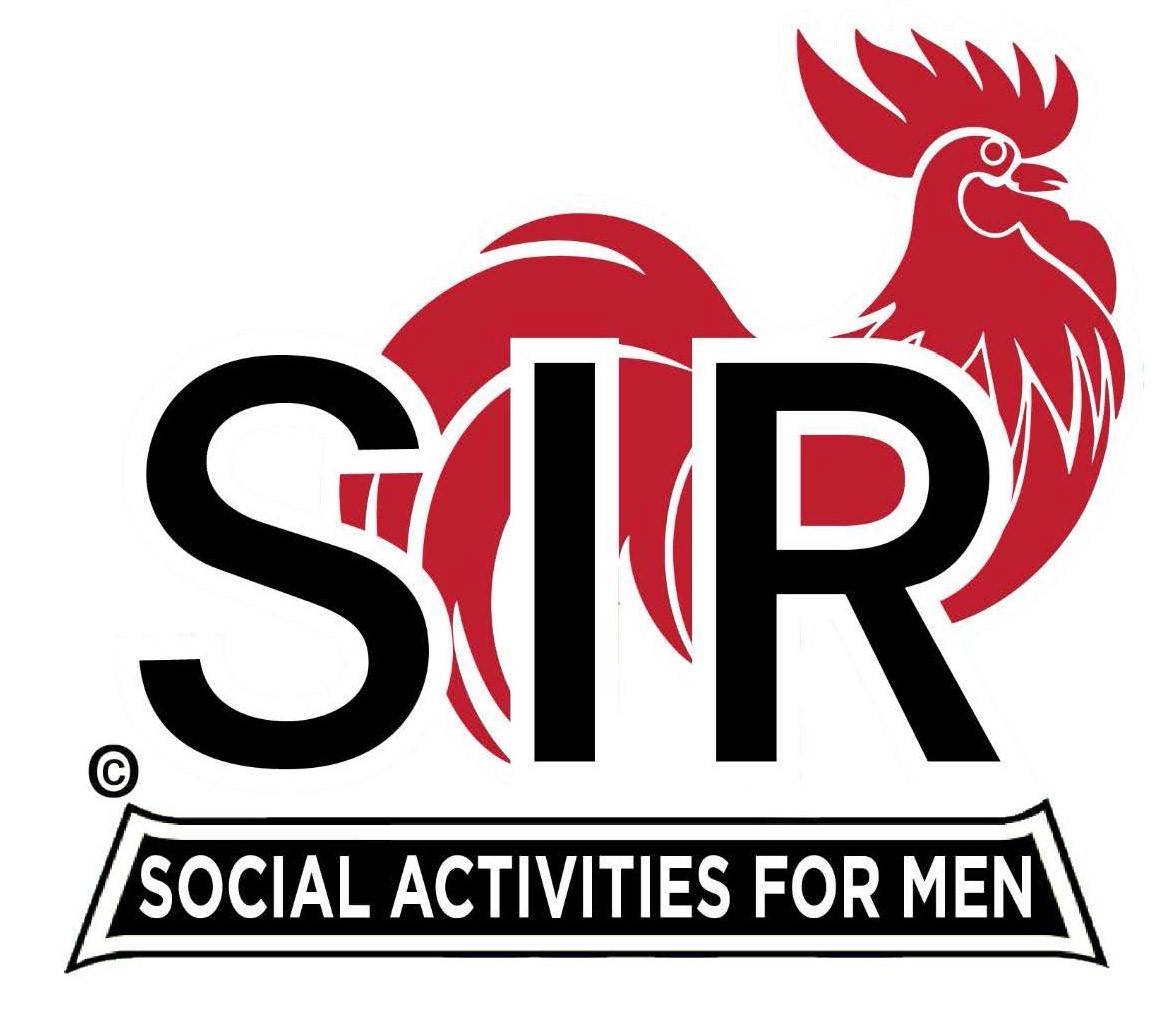 Las Trampas Branch 116BEC Meeting AgendaJanuary 16, 2023, 9:15 AM at Boundary OakThe Mission of SIR is to enhance the lives of our members through fun activities, events and luncheons while making friends for life.9:15 am            Call to order; Secretary, Paul Ramacciotti, confirm quorum and Approval of                                 Nov 21, 2022 BEC meeting minutes9:20 am           Standing Reports Treasurer – Jeff Johnson – Financial Update  Luncheon Report – Phil GoffJanuary Boundary Estimated Count                            3.      Membership – Phil Goff                            4.       RAMP Department Head Reports:Recruitment – Don SchroederActivity Coordinator – Mike Ward Membership Relations  - Michael BarringtonPublicity – Paul Russell                            5.  	Covid Compliance – Kevin Donahue 9:40 am	  Little SIR Updates – Alan Pope Speaker Update – Jimmy Friedman (6th degree Black Belt) Birthday Boys – December and JanuaryHoliday Party Wrap Up9:50 am	  Misc. Updates & New Business2023 Roster BookVolunteers Needed: Recruiting Assistants, Speaker Team Members, Member Relations Assistants, Activity Leader Assistants10:15 am  	 Adjourn:  Lunch Preparations